Autor výukového materiálu: Petra MajerčákováDatum vytvoření výukového materiálu: září 2013Ročník, pro který je výukový materiál určen:  IXVzdělávací oblast: Člověk a přírodaVzdělávací obor: ChemieTématický okruh: Anorganická chemieTéma: Bezkyslíkaté kyseliny - opakování Anotace:Pracovní list slouží žákům k procvičení probraného učiva. Žáci vyplňují volná místa v textu s využitím učebnice nebo internetu. Pracují samostatně, ve dvojicích nebo ve skupině. Na konci hodiny probíhá společná kontrola.Zdroje:MACH, Josef, Irena PLUCKOVÁ a Jiří ŠIBOR. Chemie: úvod do obecné a anorganické chemie. 1. vyd. Brno: Nová škola, c2010, 2 sv. Duhová řada, sv. 93. ISBN 978-80-7289-134-4.BENEŠ, Pavel, Václav PUMPR a Jiří BANÝR. Základy chemie pro 2. stupeň základní školy, nižší ročníky víceletých gymnázií a střední školy: úvod do obecné a anorganické chemie. 3. vyd. Praha: Fortuna, 2000, 143 s. Duhová řada, sv. 93. ISBN 80-716-8720-0Autorem materiálu a všech jeho částí, není-li uvedeno jinak, je Petra Majerčáková.Tvorba materiálu je financována z ESF a státního rozpočtu ČR.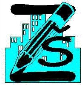 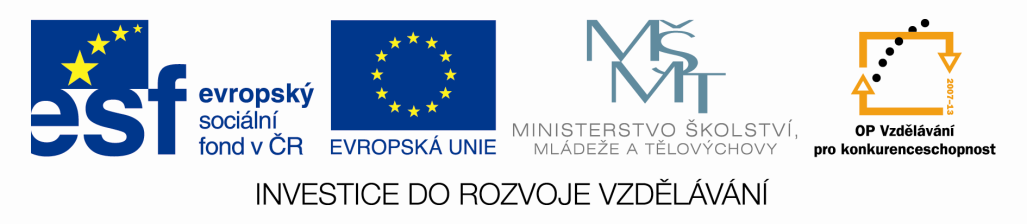 BEZKYSLÍKATÉ KYSELINYJméno:                                                                                                                           datum:Obecné vlastnosti kyselinLátky, které ve vodných roztocích odštěpují_________________________ - disociaceLakmus v roztocích kyselin má______________________________-barvuPři ředění kyselin lijeme vždy____________________do_______________________. Jsou to žiraviny – leptají __________________________. Při práci s koncentrovanými kyselinami je nutné používat _____________________________________________. Jako první pomoc omýváme postižené místo ________________________________.Bezkyslíkaté kyseliny jsou dvouprvkové sloučeniny, které obsahují________________a další nekovový prvek (halogeny, síra...)vypiš všechny halogeny (vzorce a názvy):__________________________________________________________________________________________________________________________________________Vypiš vzorce bezkyslíkatých kyselin:kyselina fluorovodíková___________kyselina chlorovodíková___________kyselina bromovodíková___________kyselina jodovodíková_____________kyselina sirovodíková_____________Kyselina fluorovodíková je toxická a žiravá kapalina. Používá se k _______________________ a při výrobě matového skla.Kyselina chlorovodíková je bezbarvá___________________. Je obsažená v ____________________(tělesný orgán).Technická HCl je nažloutlá (rozpuštěný chlorid železitý). Říká se jí kyselina ________________. Používá se k výrobě___________________________.Napiš vzorec chloridu železitého, který je rozpuštěn v technické kysleině chlorovodíkové:________________________.Kyselina chlorovodíková způsobuje pálení žáhy a žaludeční vředy. Jak se tyto choroby projevují?______________________________________________________________________________________________________________________________z bezkyslíkatých kyselin je nejdůležitější kyselina chlorovodíková a kyselina fluorovodíková. Spoj údaje, které k sobě patří.SEBEHODNOCENÍ:žiravinasilná kyselinavyrábí se z prvkůvyrábí se z CaF2k čištění povrchů kovůHClk leptání sklaHFběžná laboratorní chemikálievyráběla se z NaCl (proto solná)k přípravě oxidu uhličitého a chloruvelmi zředěná je v žaludeční šťávě